Publicado en Donostia-San Sebastián el 25/06/2024 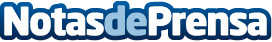 Gurutz Linazasoro, director de la Unidad de Terapias Avanzadas en Alzheimer y Parkinson: "Ofrecemos participar en ensayos clínicos con cuatro nuevos fármacos anti-alzheimer""Cualquier persona menor de 85 años, diagnosticado de deterioro cognitivo leve o de Alzheimer incipiente y que esté interesada en participar en estos nuevos ensayos clínicos, puede contactar con nosotros en el teléfono 696 49 68 51 y solicitar una consulta gratuita"Datos de contacto:Policlínica GipuzkoaPoliclínica Gipuzkoa / Comunicación654 09 69 91Nota de prensa publicada en: https://www.notasdeprensa.es/gurutz-linazasoro-director-de-la-unidad-de Categorias: Nacional Medicina Sociedad País Vasco Personas Mayores Innovación Tecnológica Bienestar Servicios médicos http://www.notasdeprensa.es